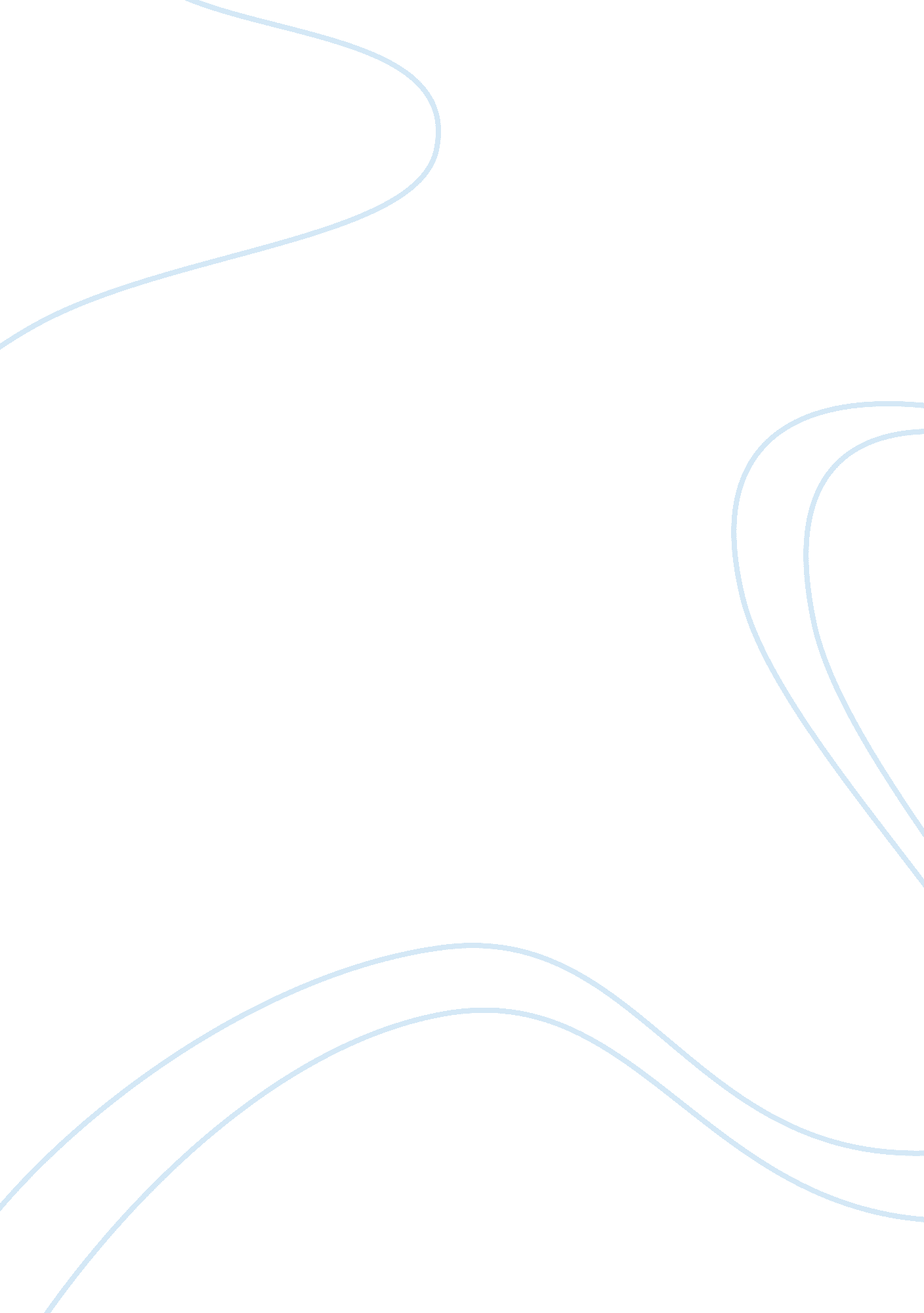 Artificial the hot topics of today’s world.Business, Management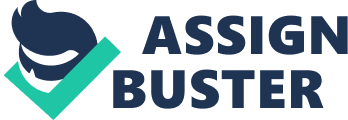 Artificialintelligence and things related to internet have taken their shape in this modernworld. These technologies have taken their shares of headline in past few year, but learning by the means of machine is one of the hot topics of today’s world. Machine learning is enabling many companies to increase their top-line growthrate and optimization processes while increasing customer satisfaction andproviding the manager a better way in achieving success by providing services tocustomers. Machine learning is rapidly growing and infiltrating today’sworkplace that could be related to various businesses of all shapes and differentsizes. If considering the examples of many large companies like Google, Microsoft, and Amazon, they have started initially to build their capabilities of machinelearning to handle and store large data sets and recognize the patterns tosolve and encrypt many algorithms that keep the data sets safe and secure. Machine learning eliminates various biases that could be on purpose or inherent. These biases are within the managers and for better management machine learningis required. This biasing could be a personal biasing that a manager focuses onthe one liked employee and which will result in incorrect feedbacks and recognition. Machine learning removes any biases a manager might have. Raw and inarguabledata that is backed up and contains all the information regarding the performanceof a employee provides the actual and correct feedback without relying on anypersonal opinions. Machine learning in simplest terms,  is a combination of fields that includesstatistics, computer science, and information retrieval and this in turnteaches computers in recognizing various data patterns. Sentiment analysis isalso a hot topic in this field and machine learning has moved into the realm ofdetecting emotions by testing the probability of certain words that appearsclose enough according toh the person’s mood. For businesses, machin learning capabilitiesis becoming a source of competitive dominance in more and more industries. Datasolving, data storage and even analyzing employees by using various data setsare all included in this firm. More investment in data driven technologiesincluding machine learning provide a company with better manager and this will becomea great competitive step. This field has become increasingly mainstream andmachine learning is so commonplace that we barely notice it being practicedaround us. Machine learning used to its full efficiency can lead to new industrialrevolution by solving various algorithms. 